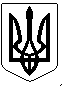 УКРАЇНАПОГРЕБИЩЕНСЬКИЙ МІСЬКИЙ ГОЛОВАВІННИЦЬКОГО РАЙОНУ  ВІННИЦЬКОЇ ОБЛАСТІРОЗПОРЯДЖЕННЯ26 вересня  2023 року               м. Погребище                                    № 75Про скликання позачерговогозасідання  виконавчого комітетуПогребищенської міської ради          Керуючись статтею 53, частиною 8 статті 59 Закону України «Про місцеве самоврядування в Україні», пунктом  2.3 Положення про виконавчий комітет Погребищенської міської ради, затвердженого рішенням 8 сесії  Погребищенської міської ради  8 скликання  від 08 квітня 2021 року               № 5-8-8/446, ЗОБОВ’ЯЗУЮ: 1.Скликати  позачергове засідання  виконавчого  комітету Погребищенської  міської ради  28 вересня 2023  року о 10.00 годині  в приміщенні  Погребищенської міської ради за адресою:  м. Погребище,  вул. Б. Хмельницького, 110 (велика зала для засідань).2. Внести на розгляд  виконавчого комітету Погребищенської міської ради  питання згідно з переліком, що додається.3. Контроль за виконанням цього розпорядження покласти на керуючого справами (секретаря) виконавчого комітету Погребищенської міської ради Фроєско Л.М.Погребищенський міський голова                            Сергій ВОЛИНСЬКИЙ                                                                                                                                                                                                                     Додаток                                                                 до розпорядження Погребищенського                                                                міського голови                                                                26 вересня 2023 року № 75Перелік питань, що вноситимуться на розгляд  виконавчого комітету Погребищенської міської ради28 вересня  2023  року1. Про проект рішення Погребищенської міської ради «Про внесення та затвердження  змін до  Комплексної оборонно-правоохоронної програми Погребищенської міської територіальної громади на 2021-2025 роки»,  затвердженої рішенням 7 сесії Погребищенської  міської ради 8 скликання від 11.03.2021 року  №50-7-8/337 і викладення її в новій редакції».      Доповідає: Скарбовійчук Сергій Миколайович  - начальник відділу з питань оборонної роботи, цивільного захисту та взаємодії з правоохоронними органами Погребищенської міської ради.2. Про проект рішення Погребищенської міської ради «Про внесення змін до бюджету Погребищенської міської територіальної громади на 2023 рік (код бюджету 02563000000)».    Доповідає: Недошовенко Олександр Володимирович – начальник фінансового управління Погребищенської міської ради.3. Про внесення змін до рішення виконавчого комітету Погребищенської міської ради 7 скликання від 25 січня 2019 року № 5 «Про квартирний облік».      Доповідає: Коріненко Володимир Васильович - начальник управління з питань житлово-комунального господарства, транспорту і зв’язку, управління комунальною власністю, містобудування та архітектури – головний архітектор Погребищенської міської ради.     4. Про постановку на квартирний облік особи з числа учасників бойових дій.                            Доповідає: Коріненко Володимир Васильович - начальник управління з питань житлово-комунального господарства, транспорту і зв’язку, управління комунальною власністю, містобудування та архітектури – головний архітектор Погребищенської міської ради.   5. Про затвердження інформаційної та технологічної картки.      Доповідає: Коріненко Володимир Васильович - начальник управління з питань житлово-комунального господарства, транспорту і зв’язку, управління комунальною власністю, містобудування та архітектури – головний архітектор Погребищенської міської ради.   6. Про внесення змін доперсонального складу опікунської ради при виконавчому комітеті Погребищенської міської ради      Доповідає: Тимощук Анатолій Вікторович  - начальник управління соціального захисту населення Погребищенської міської ради.7. Про внесення змін до персонального складу комісії для визначення категорії осіб, які можуть звільнитись від плати за соціальне обслуговування (надання соціальних послуг).      Доповідає: Тимощук Анатолій Вікторович  - начальник управління соціального захисту населення Погребищенської міської ради.11. Про доцільність призначення опікуна недієздатної особи.     Доповідає: Семчук Лариса Юріївна – директор КУ «Центр соціальних служб» Погребищенської міської ради.12. Про проект рішення  міської ради «Про хід виконання Програми соціально-економічного розвитку Погребищенської міської територіальної громади  на 2023 рік у І півріччі поточного року».      Доповідає: Нікітішина Ольга  Василівна – головний спеціаліст відділу економічного розвитку, інвестицій, стратегічного планування Погребищенської міської ради.13. Про проект рішення Погребищенської міської ради «Про внесення та затвердження змін до Програми місцевих стимулів для медичних працівників Погребищенської міської територіальної громади на 2021-2023 роки».      Доповідають: Олексієнко Олег Володимирович - головний лікар КП «Погребищенська центральна лікарня» Погребищенської міської ради.14. Про проект рішення Погребищенської міської ради «Про хід виконання Програми розвитку охорони здоров’я Погребищенської міської територіальної громади «Майбутнє Надросся в збереженні здоров’я його громадян на 2022-2023 роки».      Доповідають:  Роздольський Іван Григорович – директор КП «Погребищенський центр первинної медико-санітарної допомоги»  Погребищенської міської ради , Олексієнко Олег Володимирович - головний лікар КП «Погребищенська центральна лікарня» Погребищенської міської ради.15. Про передачу металопластикових вікон.      Доповідає: Довганенко Галина Дмитрівна – начальник відділк освіти Погребищенської міської ради.16. Про надання дозволу на видалення дерев.     Доповідає: Мельничук Дмитро Миколайович  - начальник відділу регулювання земельних відносин, охорони навколишнього природнього середовища Погребищенської міської ради.Керуючий справами (секретар)виконавчого комітетуПогребищенської міської ради                                              Леся ФРОЄСКО8. Про порушення клопотання про присвоєння почесного звання «Мати-героїня».     Доповідає: Тимощук Анатолій Вікторович  - начальник управління соціального захисту населення Погребищенської міської ради.9. Про проект рішення Погребищенської міської ради «Про внесення та затвердження змін до Міської цільової програми соціального захисту жителів Погребищенської міської територіальної громади на 2023 рік».      Доповідає: Тимощук Анатолій Вікторович  - начальник управління соціального захисту населення Погребищенської міської ради.10. Про послугу  патронат  над  дитиною у Погребищенській міській територіальній  громаді.     Доповідає: Семчук Лариса Юріївна – директор КУ «Центр соціальних служб» Погребищенської міської ради.